ICE GOLD CUP2022  開催要項　1.名　　称　　　  ICE  GOLD  CUP　20222.主　　催　　　  ICE  GOLD  CUP実行委員会3.主　　管　　　  帯広カーリング協会4.後　　援　　　  カールプレックスおびひろカーリングホール5.協　　賛　　　  土谷特殊農機具製作所6.会　　場　　　  カールプレックスおびひろ（帯広市清流東2丁目13番地7）7.日    程　　 　 男子の部2022年3月11日㈮～13日㈰　　　　　　　　  女子の部2022年3月25日㈮～27日㈰8.チーム参加　　　 各部門１０チーム　　　　　　　　 （申し込みが超えた場合、抽選とさせていただきます。）9.参加資格　　　 　4名または、5名のメンバーで構成されたチーム10.競技方法　　　  5チーム2ブロックによるラウンドロビン　　　　　　　　  各ブロック上位チームによるプレイオフ　　　　　　　　  8エンド　11.参 加 料      　 30.000円 抗原検査キット代金別途 1500円×３=4500円　　　　　　　　　　毎日検査を致します。12.賞　 金      　  優勝チーム　30,000円13.目　　的　　　　新型コロナ感染症の影響により海外遠征や、国内の大会などが中止になり、厳しい状況が続いておりますが、今大会を開催にあたって、日本カーリング界が少しでもレベルアップできればなと思い開催することになりました。14.申込期限　　 　  令和4年2月14日（月）昼12：00まで　期日厳守15.申込先　　　　   ICE GOLD CUP実行委員会　までMail　curlingk21@yahoo.co.jp　　　　　　　　  TEL　080-9617-3486　FAX  0155-67-7234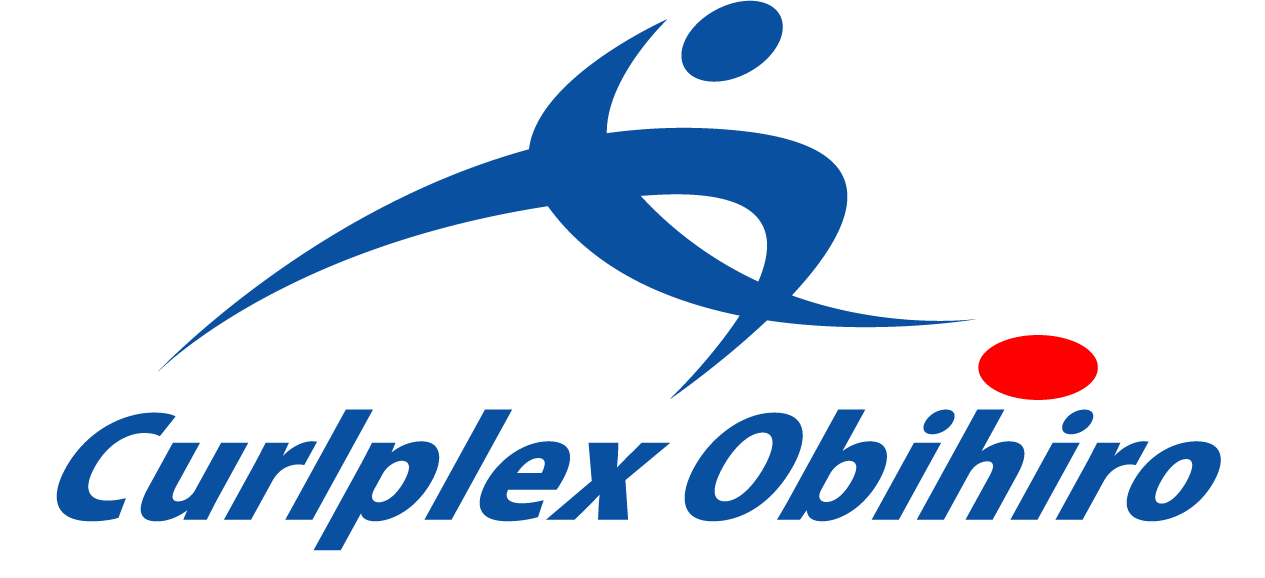 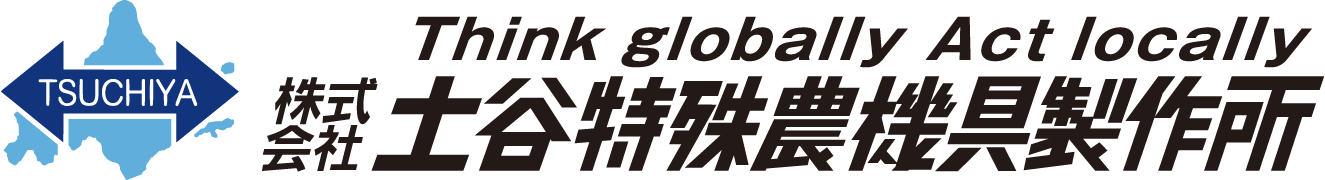 